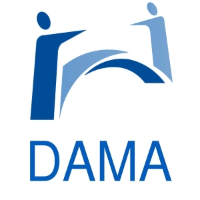 Doctors Aid for Medical Activities (DAMA) Organizationمنظمـــــــــة اطبــــــاء مســــــــــاعدون للـــــــنشاطات الطـــــبيةVacancy Announcementاعلان وظــــــــائـــــــــفHOW TO APPLY:Only motivated candidates that address the stipulated duties and meet requirement qualification will be contacted for an interview and processed according to DAMA Human Resources policies and procedures.Selective candidates will be given incentives on a monthly basis.DAMA is an equal opportunity employer and reserves the right for all candidates to apply to its vacancies without any discrimination.For those who have the potential and the job requirements, please send your updated resume (In English) with subject line marked “Community Health Volunteer – Hasansham”" to jobs.dama.iraq@gmail.com no later than (15/07/2020).DAMA reserves the right to recruit any suitable one before the above deadline for application.Only CVs with Word or PDF format will be acceptedكيفية التقديم:سيتم الاتصال فقط بالمرشحين المتحمسين الذين يتعاملون مع الواجبات المنصوص عليها وتلبية متطلبات التأهيل للمقابلة و تحليلها وفقًا لسياسات وإجراءات إدارة الموارد البشرية في DAMA ، وسيتم اعطاء المرشحين الذين يتم اختيارهم حوافز على اساس شهري منظمة  DAMA توفر الفرص المتكافئة لجميع المرشحين وتحتفظ بحق جميع المرشحين في التقدم لشواغرها دون أي تمييز.بالنسبة لأولئك الذين لديهم الإمكانات والمتطلبات الوظيفية ، يرجى إرسال السيرة الذاتية المحدثة (باللغة الإنجليزية او العربية) مع عنوان الموضوع   _ “Community Health Volunteer – Hasansham”" إلى jobs.dama.iraq@gmail.com في موعد لا يتجاوز 15/07/2020تحتفظ DAMA بالحق في تجنيد أي شخص مناسب قبل الموعد النهائي لتقديم الطلب.سيتم قبول السير الذاتية بتنسيق Word أو PDF فقطJob description Responsible for organizing and conducting Health Education sessions with community. He / She will conduct health, hygiene and nutrition awareness sessions with the community.He / She will discuss common health issues and will refer cases to medical team in the mobile or static clinics or encourage them to attend the appropriate health facilities He / She will ensure that the community are aware of any health campaigns, health screening sessions as well. Providing community feedback on health, nutrition and hygiene promotion to the health and hygiene supervisor Assist in educating community on the use of Hygiene kits and other NFI as distributed.Provide timely reporting as required by supervisor.Assist in public health assessments when needed.Other responsibilities & duties as required by the supervisor.Vacancy Title Community Health Volunteer متطوع صحة المجتمع الوظيفةNumber of  Posts  3 male + 3 female    3 ذكور + 3 إناثعدد الوظائفDuration of the Contract 4 months  4 أشهرمدة العقد Work time  5 hrs./day                                   10 days/month                                    5 ساعات / اليوم10 أيام / شهر الدوام Duty Area(s) Hasansham U3 IDP camp مخيم حسن شام U3مكان العمل  Posting Date 10/07/2020 10/07/2020 تاريخ بداية التقديمClosing Date 15/07/2020 15/07/2020 تاريخ انتهاء التقديم